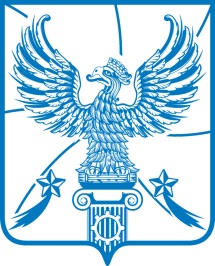 АДМИНИСТРАЦИЯМУНИЦИПАЛЬНОГО ОБРАЗОВАНИЯГОРОДСКОЙ ОКРУГ ЛЮБЕРЦЫ
МОСКОВСКОЙ ОБЛАСТИПОСТАНОВЛЕНИЕ22.02.2019                                                                                                     № 650-ПА г. ЛюберцыО проведении открытого аукциона в электронной форме на заключение договора на размещение и эксплуатацию нестационарных торговых объектов на территории городского округа Люберцы Московской областиВ соответствии с Гражданским кодексом Российской Федерации, Федеральным законом от 06.10.2003 № 131-ФЗ «Об общих принципах организации местного самоуправления в Российской Федерации», Федеральным законом от 26.07.2006 № 135-ФЗ «О защите конкуренции», Федеральным законом от 28.12.2009 № 381-ФЗ «Об основах государственного регулирования торговой деятельности в Российской федерации», Уставом муниципального образования городской округ Люберцы Московской области, Постановлением администрации муниципального образования Люберецкий муниципальный район Московской области от 17.03.2017 № 846-ПА «Об утверждении  Положения о порядке размещения нестационарных торговых объектов на территории городского округа Люберцы», Постановлением администрации  Люберецкого муниципального района Московской области от 27.04.2017           № 1620-ПА «Об утверждении схемы размещения нестационарных торговых объектов на территории городского округа Люберцы Московской области
на 2017-2021 годы» (в редакции постановления администрации городского округа Люберцы от 13.12.2017 № 2722-ПА), Постановлением администрации  Люберецкого  муниципального района Московской  области 
от 28.04.2017 № 1771-ПА «Об утверждении методики расчета годового размера платы за размещение нестационарных торговых объектов
на территории городского округа Люберцы», Постановлением администрации Люберецкого муниципального  района  Московской области от 16.05.2017 № 1964-ПА «Об утверждении требований к архитектурно-дизайнерскому решению нестационарных торговых объектов, расположенных на территории городского округа Люб Постановлением администрации муниципального образования городской округ Люберцы Московской области от 05.02.2019 № 400-ПА «Об утверждении Положения
о порядке проведения открытого аукциона в электронной форме 
на заключение договора на размещение и эксплуатацию нестационарных торговых объектов на территории городского округа Люберцы Московской области», Распоряжением Главы муниципального образования городской округ Люберцы Московской области от 21.06.2017 №1-РГ «О наделении полномочиями Первого заместителя Главы администрации», Распоряжением Главы муниципального образования  городской  округ  Люберцы Московской области от 11.02.2019 №102-РГ/лс «О возложении обязанностей на Езерского В.В.», постановляю:1. Провести 29.03.2019открытый аукцион в электронной форме
на заключение договора на размещение и эксплуатацию нестационарных торговых объектов на территории городского округа Люберцы Московской области.2. Утвердить Извещение о проведении открытого аукциона
в электронной форме на заключение договора на размещение и эксплуатацию нестационарных торговых объектов на территории городского округа Люберцы Московской области (прилагается).3. Определить в качестве оператора Электронной площадки для проведения открытого аукциона Федеральную электронную площадку
РТС-тендер (ООО «РТС – Тендер»).4. Опубликовать настоящее Постановление и Извещение о проведении  открытого аукциона в средствах массовой информации, разместить
на официальном сайте администрации городского округа Люберцы Московской области, официальном сайте Российской Федерации для размещения информации о проведении торгов, едином портале торгов Московской области, Электронной площадке в срок до27.02.2019.5. Контроль за исполнением настоящего Постановления возложить
на временно исполняющего обязанности заместителя Главы администрации    Семенова А.М. Заместитель Главы администрации      		                            В.В. ЕзерскийУтвержденоПостановлением администрации городского округа Люберцы Московской области от 22.02.2019 № 650-ПА ИЗВЕЩЕНИЕАдминистрация городского округа Люберцы Московской области извещает о проведении открытого аукциона в электронной форме на заключение договора на размещение и эксплуатацию нестационарных торговых объектов на территории городского округа Люберцы Московской области. Организатор приглашает всех лиц, заинтересованных в заключении договора на размещение и эксплуатацию нестационарных торговых объектов на территории городского округа Люберцы, подавать заявки на участие в аукционе, информация о котором указана ниже, в соответствии с предметом аукциона (лотами) и в соответствии с процедурами и условиями, приведенными в настоящем извещении. Аукцион проводится  в соответствии с Постановлением администрации  Люберецкого  муниципального  района  Московской области от 17.03.2017 № 846-ПА «Об утверждении Положения о порядке размещения нестационарных торговых объектов на территории городского округа Люберцы», Постановлением администрации  Люберецкого  муниципального  района  Московской  области от 27.04.2017 № 1620-ПА «Об утверждении схемы размещения нестационарных торговых объектов на территории городского округа Люберцы Московской области на 2017-2021 годы» (в редакции постановления администрации городского округа Люберцы от 13.12.2017 № 2722-ПА), Постановлением администрации  Люберецкого  муниципального  района  Московской области 
от 28.04.2017 № 1771-ПА «Об утверждении методики расчета годового размера платы за размещение нестационарных торговых объектов на территории городского округа Люберцы», Постановлением администрации Люберецкого  муниципального  района  Московской области  от  16.05.2017 № 1964-ПА «Об утверждении требований к архитектурно-дизайнерскому решению нестационарных торговых объектов, расположенных на территории городского округа Люберцы», Постановлением администрации муниципального образования городской округ Люберцы Московской области от 05.02.2019 № 400-ПА «Об утверждении Положения о порядке проведения открытого аукциона в электронной форме на заключение договора на размещение и эксплуатацию нестационарных торговых объектов на территории городского округа Люберцы Московской области» (далее - Положение).Раздел 1Общие положения1.1. Общие положения извещения о проведении электронного аукциона определяются информационной картой аукциона:Раздел 2Перечень адресных ориентиров на которых предполагаетсяразмещение и эксплуатация  нестационарных торговых объектов (перечень лотов)Лот № 1- Начальная (минимальная) цена  договора (цена лота) – 115366,81 (Сто пятнадцать тысяч триста шестьдесят шесть) рублей81 копейка.- Размер обеспечения заявки на участие в аукционе (задаток) – 57683,40 (Пятьдесят семь тысяч шестьсот восемьдесят три) рубля40 копеек.Указание на то, проводится ли аукцион среди субъектов малого или среднего предпринимательства: да.Лот № 2- Начальная (минимальная) цена договора (цена лота) – 115366,81 (Сто пятнадцать тысяч триста шестьдесят шесть) рублей 81 копейка.- Размер обеспечения заявки на участие в аукционе (задаток) – 57683,40 (Пятьдесят семь тысяч шестьсот восемьдесят три) рубля 40 копеек.Указание на то, проводится ли аукцион среди субъектов малого или среднего предпринимательства: да.Лот № 3- Начальная (минимальная) цена договора (цена лота) – 71532,00 (Семьдесят одна тысяча пятьсот тридцать два) рубля00 копеек.- Размер обеспечения заявки на участие в аукционе (задаток) – 35766,00 (Тридцать пять тысяч семьсот шестьдесят шесть) рублей 00 копеек.Указание на то, проводится ли аукцион среди субъектов малого или среднего предпринимательства: да.Лот № 4- Начальная (минимальная) цена договора (цена лота) – 130932,17 (Сто тридцать тысяч девятьсот тридцать два) рубля17 копеек.- Размер обеспечения заявки на участие в аукционе (задаток) – 65466,09 (Шестьдесят пять тысяч четыреста шестьдесят шесть) рублей09 копеек.Указание на то, проводится ли аукцион среди субъектов малого или среднего предпринимательства: да.Лот № 5- Начальная (минимальная) цена договора (цена лота) – 71532,00 (Семьдесят одна тысяча пятьсот тридцать два) рубля00 копеек.- Размер обеспечения заявки на участие в аукционе (задаток) – 35766,00 (Тридцать пять тысяч семьсот шестьдесят шесть) рублей 00 копеек.Указание на то, проводится ли аукцион среди субъектов малого или среднего предпринимательства: да.Лот № 6- Начальная (минимальная) цена договора (цена лота) – 72905,41 (Семьдесят две тысячи девятьсот пять) рублей 41 копейка.- Размер обеспечения заявки на участие в аукционе (задаток) – 36452,71 (Тридцать шесть тысяч четыреста пятьдесят два) рубля71 копейка.Указание на то, проводится ли аукцион среди субъектов малого или среднего предпринимательства: да.Лот № 7- Начальная (минимальная) цена договора (цена лота) – 60782,33 (Шестьдесят тысяч семьсот восемьдесят два) рубля 33 копейки.- Размер обеспечения заявки на участие в аукционе (задаток) – 30391,17 (Тридцать тысяч триста девяносто один) рубль17 копеек.Указание на то, проводится ли аукцион среди субъектов малого или среднего предпринимательства: да.Лот № 8- Начальная (минимальная) цена договора (цена лота) – 42060,82 (Сорок две тысячи шестьдесят) рублей82 копейки.- Размер обеспечения заявки на участие в аукционе (задаток) – 21030,41 (Двадцать одна тысяча тридцать) рублей 41 копейка.Указание на то, проводится ли аукцион среди субъектов малого или среднего предпринимательства: да.Лот № 9- Начальная (минимальная) цена договора (цена лота) – 96139,01 (Девяносто шесть тысяч сто тридцать девять) рублей01 копейка.- Размер обеспечения заявки на участие в аукционе (задаток) – 48069,50 (Сорок восемь тысяч шестьдесят девять) рублей 50 копеек.Указание на то, проводится ли аукцион среди субъектов малого или среднего предпринимательства: да.Лот № 10- Начальная (минимальная) цена договора (цена лота) – 125196,01 (Сто двадцать пять тысяч сто девяносто шесть) рублей 01 копейка.- Размер обеспечения заявки на участие в аукционе (задаток) – 62598,01 (Шестьдесят две тысячи пятьсот девяносто восемь) рублей 01 копейка.Указание на то, проводится ли аукцион среди субъектов малого или среднего предпринимательства: да.Лот № 11- Начальная (минимальная) цена договора (цена лота) – 180485,63 (Сто восемьдесят тысяч четыреста восемьдесят пять) рублей63 копейки.- Размер обеспечения заявки на участие в аукционе (задаток) – 90242,81 (Девяносто тысяч двести сорок два) рубля81 копейка.Указание на то, проводится ли аукцион среди субъектов малого или среднего предпринимательства: да.Лот № 12- Начальная (минимальная) цена договора (цена лота) – 73768,70(Семьдесят три тысячи семьсот шестьдесят восемь) рублей 70 копеек.- Размер обеспечения заявки на участие в аукционе (задаток) – 36884,35 (Тридцать шесть тысяч восемьсот восемьдесят четыре) рубля35 копеек.Указание на то, проводится ли аукцион среди субъектов малого или среднего предпринимательства: да.Лот № 13- Начальная (минимальная) цена договора (цена лота) – 177606,98 (Сто семьдесят семь тысяч шестьсот шесть) рублей98 копеек.- Размер обеспечения заявки на участие в аукционе (задаток) – 88803,49 (Восемьдесят восемь тысяч восемьсот три) рубля49 копеек.Указание на то, проводится ли аукцион среди субъектов малого или среднего предпринимательства: да.Лот № 14- Начальная (минимальная) цена договора (цена лота) – 41543,17 (Сорок одна тысяча пятьсот сорок три) рубля17 копеек.- Размер обеспечения заявки на участие в аукционе (задаток) – 20771,59 (Двадцать тысяч семьсот семьдесят один) рубль 59 копеек.Указание на то, проводится ли аукцион среди субъектов малого или среднего предпринимательства: да.Раздел 33. Условия участия в Электронном аукционе3.1. Заявителем может быть любое юридическое лицо независимо от организационно-правовой формы, формы собственности, места нахождения, а также места происхождения капитала или физическое лицо, в том числе индивидуальный предприниматель, зарегистрированное и аккредитованное на Электронной площадке в порядке, установленном Регламентом Электронной торговой площадки.3.2. Участники Электронного аукциона должны соответствовать требованиям, установленным законодательством Российской Федерации к таким участникам, в том числе необходимо внесение в установленном порядке обеспечения Заявки.3.3. Лицо, изъявившее желание участвовать в Электронном аукционе и согласное с его условиями, представляет в составе Заявки документы в электронном виде в соответствии с Извещением.4. Обеспечение Заявок на участие в электронном аукционе4.1. Обеспечение Заявок на участие в электронном аукционе представляется в виде задатка.4.2.Для выполнения условий об электронном аукционе и допуска к участию в электронном аукционе каждый заявитель перечисляет на электронную площадку задаток в размере, указанном в настоящем Извещении, в порядке, утвержденном Регламентом электронной площадки.4.3. Сумма задатка, внесенного участником, с которым заключен Договор, засчитывается в счет оплаты Договора путем перечисления Оператором Электронной торговой площадки на счет, указанный Организатором электронного аукциона для оплаты Договора.4.4.Задатки возвращаются: - участникам аукциона, за исключением его победителя и участника аукциона, который сделал предпоследнее предложение о цене предмета аукциона, в течение 5 (пяти) рабочих дней со дня подписания протокола о результатах аукциона; - участнику аукциона, который сделал предпоследнее предложение о цене предмета аукциона в течение 5 (пяти) рабочих дней с момента заключения договора с Победителем аукциона;- заявителям, не допущенным к участию в аукционе, в течение 5 (пяти) рабочих дней со дня подписания протокола о рассмотрении заявок.- в случае принятия организатором аукциона решения об отказе в проведении аукциона, в течение 5 (пяти) рабочих дней с даты размещения извещения об отказе в проведении аукциона.4.5.Разблокирование денежных средств осуществляется в порядке и сроки, согласно Регламенту электронной торговой площадки.4.6. Задатки не возвращаются:- Победителю аукциона, уклонившемуся или отказавшемуся от заключения Договора по результатам электронного аукциона;- участнику аукциона, который сделал предпоследнее предложение о цене предмета аукциона, уклонившемуся или отказавшемуся от подписания Договора, в случае признания Победителя аукциона уклонившимся от подписания Договора.5. Порядок подачи Заявок5.1. Подача Заявок осуществляется только Заявителями, прошедшими процедуру регистрации и аккредитации на Электронной торговой площадке в соответствии с Регламентом Электронной торговой площадки. Заявка направляется Заявителем Оператору Электронной площадки в виде электронного документа по форме, установленной Извещением. 5.2. Заявка подается в срок, установленный в настоящем Извещении.5.3. Заявка на участие в Электронном аукционе оформляется в соответствии с формами, установленными настоящим Извещением и должна содержать сведения и документы, указанные в настоящем Извещении.5.4.Подача заявки по иной, отличной от утвержденной форме будет расценено аукционной комиссией как несоответствие заявки на участие в аукционе требованиям, установленным настоящим Извещением.5.5.При оформлении заявки должны использоваться общепринятые обозначения и наименования в соответствии с требованиями действующих нормативных документов.5.6.Сведения, которые содержатся в заявке, не должны допускать двусмысленных толкований, все поля анкеты на участие в аукционе должны быть заполнены.5.7.Документы, представляемые Заявителем в составе заявки, должны быть заполнены по всем пунктам. В пустых графах указывается «-» (прочерк) либо слово «нет».5.8.Заявка, а также вся корреспонденция и документация, связанная с заявкой на участие в Электронном аукционе, которыми обмениваются Заявитель и Организатор электронного аукциона, должны быть написаны на русском языке в печатном виде.5.9.Использование других языков для подготовки заявки будет расценено аукционной комиссией как несоответствие заявки на участие в аукционе требованиям, установленным настоящим Извещением.5.10.Входящие в заявку документы, оригиналы которых выданы Заявителю третьими лицами на ином языке, могут быть представлены на этом языке при условии, что к ним будет прилагаться надлежащим образом заверенный перевод на русский язык. В случае противоречия оригинала и перевода преимущество будет иметь перевод. 5.11.На входящих в заявку документах, выданных компетентным органом другого государства для использования на территории Российской Федерации, должен быть проставлен апостиль (удостоверительная надпись), который удостоверяет подлинность подписи, качество, в котором выступало лицо, подписавшее документ, и, в надлежащем случае, подлинность печати или штампа, которым скреплен этот документ, либо документ должен быть подвергнут консульской легализации.5.12.Наличие противоречий между оригиналом и переводом, которые изменяют смысл оригинала, будет расценено аукционной комиссией как несоответствие заявки на участие в аукционе требованиям, установленным извещением.5.13.Подчистки и исправления в документах, входящих в состав заявки, не допускаются. Все экземпляры документации должны иметь четкую печать текстов. 5.14.При подготовке заявки и документов, прилагаемых к заявке, применение факсимильных подписей не допускается.5.15.Непредоставление документов, указанных в настоящем Извещении или представление их с нарушением установленных документацией об электронном аукционе требований является основанием для отказа в допуске к участию в электронном аукционе.5.16. Заявитель вправе подать в отношении одного лота только одну Заявку. В случае подачи одним Заявителем Заявок по нескольким лотам на каждый лот оформляется отдельная Заявка.5.17.Заявка должна содержать:- заявление о желании участвовать в электронном аукционе, соответствующее форме, установленной в настоящем Извещении;- документ, подтверждающий полномочия лица на осуществление действий от имени заявителя.В случае если от имени заявителя действует иное лицо, заявка должна содержать доверенность на осуществление действий от имени заявителя. В случае, если указанная доверенность подписана лицом, уполномоченным  руководителем заявителя, заявка должна содержать  документ, подтверждающий полномочия такого лица. Доверенность от имени физического лица и индивидуального предпринимателя оформляется в соответствии с требованиями законодательства Российской Федерации;- решение об одобрении или о совершении крупной сделки в случае, если требование о необходимости наличия такого решения для совершения крупной сделки установлено законодательством Российской Федерации, учредительными документами юридического лица и если для Заявителя - юридического лица заключение Договора, внесение задатка являются крупной сделкой или уведомление о том, что данная сделка не является для Заявителя крупной.- согласие на обработку персональных данных заявителя и иного лица, действующего от имени заявителя;- анкета участника;- сведения из единого реестра субъектов малого и среднего предпринимательства, ведение которого осуществляется в соответствии с Федеральным законом от 24.07.2007 № 209-ФЗ «О развитии малого и среднего предпринимательства в Российской Федерации», содержащих информацию о заявителе, или декларацию о соответствии заявителя критериям отнесения к субъектам малого и среднего предпринимательства, установленным статьей 4 Федерального закона от 24.07.2007 № 209-ФЗ «О развитии малого и среднего предпринимательства в Российской Федерации», в случае отсутствия сведений о заявители, который является вновь зарегистрированным индивидуальным предпринимателем или вновь созданным юридическим лицом в соответствии с частью 3 статьи 4 Федерального закона от 24.07.2007 № 209-ФЗ «О развитии малого и среднего предпринимательства в Российской Федерации», в едином реестре субъектов малого и среднего предпринимательства (в случае, если аукцион проводится среди указанных субъектов).5.18. 	Заявка и все входящие в ее состав сведения и документы направляются заявителем оператору электронной площадки в форме электронного документа. 5.19. Подача Заявителем Заявки является его согласием о блокировании Оператором Электронной торговой площадки операций по Счету такого Заявителя в отношении денежных средств в размере обеспечения Заявки (задатка) на участие в Электронном аукционе, указанного в настоящем Извещении.5.20. Оператор Электронной площадки осуществляет блокирование операций по Счету Заявителя, подавшего такую Заявку, в отношении денежных средств в размере обеспечения Заявки (задатка), присваивает ей порядковый номер и подтверждает Заявителю в порядке и сроки, установленном Регламентом Электронной площадки, получение Заявки с указанием присвоенного ей порядкового номера.5.21. Оператор электронной площадки возвращает Заявку подавшему ее Заявителю в случае:- если документы и сведения, направленные Заявителем в форме электронных документов, не подписаны электронной подписью лица, имеющего право действовать от имени Заявителя на Электронной площадке;- отсутствия на счете Заявителя, подавшего Заявку, денежных средств в размере обеспечения Заявки, в отношении которых не осуществлено блокирование в соответствии с Регламентом Электронной площадки;- подачи Заявителем двух и более Заявок на участие в Электронном аукционе в отношении одного и того же лота при условии, что поданные ранее Заявки им не отозваны. В этом случае Заявителю возвращаются все Заявки, поданные в отношении данного лота;- получения Заявки на участие в аукционе после дня и времени окончания установленного срока подачи Заявок.5.22. После возврата Заявки Оператор Электронной площадки прекращает осуществленное при получении указанной Заявки блокирование операций по Счету Заявителя в отношении денежных средств в размере обеспечения в порядке и сроки, определенные Регламентом Электронной площадки.5.23. Изменение Заявки допускается только путем подачи Заявителем новой Заявки в установленные в Извещении сроки подачи Заявок, при этом первоначальная Заявка должна быть отозвана.5.24. Заявитель вправе отозвать Заявку не позднее дня, предшествующего дню окончания срока подачи заявок, указанного в Извещении об аукционе, направив об этом уведомление Оператору Электронной площадки.В порядке и сроки, установленные Регламентом Электронной площадки, со дня поступления уведомления об отзыве Заявки Оператор Электронной площадки прекращает осуществленное блокирование операций по счету для проведения операций по обеспечению участия в аукционе Заявителя в отношении денежных средств в размере обеспечения Заявки на участие в аукционе.5.25. Прием Заявок прекращается не позднее даты и времени окончания срока подачи Заявок.5.26.Заявитель несет все расходы, связанные с подготовкой и подачей своей Заявки, а Организатор Электронного аукциона не отвечает и не имеет обязательств по этим расходам независимо от результатов Электронного аукциона.5.27. Поданные Заявки направляются Оператором Электронной торговой площадки Организатору Электронного аукциона в течение одного часа с момента окончания срока подачи Заявок.5.28. Организатор Электронного аукциона вправе принять решение о внесении изменений в Извещение не позднее чем за 3 (три) дня до даты окончания срока подачи Заявок.5.29. Не позднее одного рабочего, следующего за датой принятия указанного решения, Организатор Электронного аукциона размещает такие изменения на официальном сайте, на Официальном сайте торгов, сайте ЕПТ МО, а также обеспечивает их размещение на Электронной площадке.При этом, если на дату принятия решения о внесении изменений в Извещение до окончания срока подачи заявок осталось менее 15 (пятнадцати) дней, срок подачи Заявок на участие в Электронном аукционе должен быть продлен таким образом, чтобы с даты размещения внесенных изменений в Извещение до даты окончания подачи Заявок на участие в Электронном аукционе этот срок составлял не менее 15 (пятнадцати) дней.5.30. Организатор Электронного аукциона вправе принять решение об отказе от проведения Электронного аукциона в любое время, но не позднее чем за 3 (три) дня до даты его проведения.5.31. Организатор Электронного аукциона размещает решение об отказе от проведения Электронного аукциона на официальном сайте, Официальном сайте торгов, а также обеспечивает его размещение на сайте ЕПТ МО, Электронной торговой площадке не позднее одного рабочего, следующего за датой принятия указанного решения.5.32. Заинтересованные лица самостоятельно отслеживают возможные изменения, внесенные в Извещение, размещенные на Электронной площадке. Организатор Электронного аукциона не несет ответственности в случае, если заинтересованное лицо не ознакомилось с изменениями, внесенными в Извещение, размещенными надлежащим образом.5.33. Оператор в течение двух рабочих дней, следующих за днем размещения решения об отказе от проведения электронного аукциона извещает Заявителей (участников) об отказе от проведения Электронного аукциона и в порядке и сроки, установленные Регламентом электронной площадки, производит разблокирование денежных средств, в отношении которых осуществлено блокирование операций по Счету Заявителя (участника). 5.34. Любое заинтересованное лицо, получившее аккредитацию на определенной для проведения Электронного аукциона Электронной торговой площадке, вправе направить посредством функционала Электронной торговой площадки запрос о разъяснении положений Извещения. Оператор Электронной площадки направляет запрос Организатору Электронного аукциона.5.35. В течение двух рабочих дней, следующих за датой поступления от Оператора Электронной торговой площадки запроса Организатор Электронного аукциона размещает разъяснение положений Извещения с указанием предмета запроса, но без указания обратившегося лица на официальном сайте, Официальном сайте торгов, сайте ЕПТ МО и Электронной торговой площадке при условии, что указанный запрос поступил Организатору Электронного аукциона не позднее чем за пять рабочих дней до дня окончания подачи Заявок.5.36. Разъяснение положений Извещения не должно изменять его суть.5.37. Информация, связанная с проведением Электронного аукциона, размещаемая на официальном сайте, Официальном сайте торгов, сайте ЕПТ МО, Электронной торговой площадке, должна быть доступна для ознакомления без взимания платы.6. Порядок рассмотрения Заявок6.1. Аукционная комиссия рассматривает поступившие от Оператора Электронной торговой площадки Заявки на соответствие их требованиям, установленным настоящим Положением и настоящим Извещением. Рассмотрение заявок на участие в аукционе производится комиссией по проведению электронного аукциона самостоятельно в отсутствие лиц, подавших данные заявки. 6.2.Срок рассмотрения Заявок не может превышать 10 (десять) дней с даты окончания приема заявок и момента поступления заявок Организатору электронного аукциона от Оператора Электронной торговой площадки.6.3.По результатам рассмотрения Заявок Аукционная комиссия принимает решение о допуске Заявителя, подавшего Заявку, к участию в Электронном аукционе или об отказе в допуске Заявителя к участию в таком аукционе.6.4. Заявитель не допускается к участию в Электронном аукционе в случае:6.4.1. отсутствия в составе Заявки согласия Заявителя с условиями Извещения;6.4.2. не предоставление документов, определенных аукционной документацией, либо наличие в указанных документах недостоверных сведений, под недостоверными сведениями понимается в том числе отсутствие сведений в соответствии с пунктами 5.6. и 5.7. настоящего Извещения обязательных к указанию участником аукциона в графах анкеты на участие в электронном аукционе, утвержденной в настоящем извещении о проведении электронного аукциона;6.4.3.несоответствия заявки на участие в аукционе требованиям аукционной документации.6.4.4. невнесение задатка в размере, установленном извещением об электронном  аукционе;6.4.5. подачи заявки неуполномоченным лицом;6.4.6.в отношении заявителя – юридического лица проводится процедура ликвидации;6.4.7.деятельность заявителя приостановлена в порядке, предусмотренном законодательством Российской Федерации.6.5. Отказ в допуске к участию в аукционе по иным основаниям, кроме случаев, указанных в пункте 6.4. настоящего Извещения, не допускается.6.6. В случае установления факта недостоверности сведений, содержащихся в документах, представленных заявителем в соответствии с Положением и пунктом 5.17 настоящего Извещения, аукционная комиссия отстраняет такого заявителя (участника) от участия в аукционе на любом этапе его проведения, вплоть до заключения Договора.6.7. По результатам рассмотрения Заявок Аукционная комиссия оформляет протокол рассмотрения Заявок, подписываемый всеми присутствующими на заседании Аукционной комиссии ее членами, в срок не позднее даты окончания срока рассмотрения Заявок, определенного настоящим Извещением.6.8.Указанный протокол в срок не позднее даты окончания срока рассмотрения Заявок направляется Организатором Электронного аукциона Оператору Электронной площадки, а также размещается на официальном сайте, официальном сайте торгов, сайте ЕПТ МО.6.9. С момента поступления Оператору Электронной площадки протокола Оператор Электронной площадки направляет каждому Заявителю, подавшему Заявку на участие в Электронном аукционе, уведомление о решении, принятом в отношении поданной им Заявки.6.10.В случае если Аукционной комиссией принято решение об отказе Заявителю в допуске к участию в Электронном аукционе, уведомление об этом решении должно содержать обоснование его принятия.6.11. В порядке и сроки, установленные Регламентом Электронной площадки, Оператор Электронной площадки прекращает осуществленное блокирование операций по Счетам Заявителей, не допущенных к участию в Электронном аукционе, в отношении денежных средств в размере обеспечения Заявки на участие в данном Электронном аукционе.7. Признание Электронного аукциона несостоявшимся на стадии	до проведения Электронного аукциона	7.1. Электронный аукцион признается несостоявшимся в случае, если по окончании срока подачи Заявок:7.1.1. не подано ни одной Заявки.7.1.2. подана только одна Заявка;7.2. В случае признания Электронного аукциона несостоявшимся по основаниям, указанным в пункте 7.1.1. настоящего Извещения, Аукционной комиссией в протокол рассмотрения Заявок вносится информация о признании Электронного аукциона несостоявшимся.7.3. В случае признания Электронного аукциона несостоявшимся по основаниям, указанным в пункте 7.1.2. настоящего Извещения Аукционная комиссия рассматривает единственную Заявку на предмет соответствия требованиям Положения и настоящего Извещения. Организатор Электронного аукциона направляет Оператору Электронной площадки протокол рассмотрения единственной Заявки, подписанный членами Аукционной комиссии.7.4. Договор заключается с единственным участником Электронного аукциона, если этот участник и поданная им Заявка признаны Аукционной комиссией соответствующими требованиям Положения и настоящего Извещения.7.5. Заключение Договора с единственным участником Электронного аукциона осуществляется по НМЦ на условиях, предусмотренных настоящим Извещением. 8. Проведение Электронного аукционаи подведение итогов электронного аукциона8.1. Порядок проведения Электронного аукциона определяется Регламентом Электронной площадки.8.2. Победителем Электронного аукциона признается его участник, который предложил наиболее высокую цену за заключение Договора и Заявка которого соответствует требованиям, установленным Положением и настоящим Извещением. 8.3. Результаты процедуры проведения Электронного аукциона оформляются Оператором Электронной площадки протоколом Электронного аукциона, который должен содержать адрес Электронной площадки, дату, время начала и окончания Электронного аукциона, НМЦ, предложения о цене лота Победителя Электронного аукциона и предложения о цене лота участников Электронного аукциона с указанием времени поступления данных предложений и порядковых номеров, присвоенных Заявкам.8.4. Протокол Электронного аукциона размещается Оператором Электронной площадки на Электронной площадке в течение 30 минут после окончания Электронного аукциона.8.5. В течение одного часа после размещения на Электронной площадке протокола, указанного в пункте 8.3. настоящего Порядка, Оператор Электронной площадки обязан направить Организатору Электронного аукциона такой протокол, предложения по цене лота которых ранжированы по порядковым номерам от большего предложения по цене предмета аукциона к меньшей. В течение этого же срока Оператор Электронной площадки обязан направить также соответствующие уведомления указанным участникам Электронного аукциона.8.6. В случае, если в течение времени, определенного Регламентом Электронной площадки, после начала проведения Электронного аукциона ни один из его участников не подал предложение о цене лота, предусматривающее повышение текущего предложения о цене лота на величину в пределах Шага Электронного аукциона, данный Электронный аукцион признается несостоявшимся.8.7. В течение тридцати минут после окончания времени, определенного Регламентом Электронной площадки, Оператор Электронной площадки размещает на Электронной площадке протокол о признании Электронного аукциона несостоявшимся.8.8. Протокол подведения итогов Электронного аукциона в электронной форме подлежит хранению Организатором Электронного аукциона в электронной форме не менее одного года по окончании срока действия Договора.8.9. После подведения итогов Электронного аукциона Оператор электронной площадки в порядке и срок, определенные Регламентом Электронной площадки, обязан разблокировать внесенные в качестве задатка денежные средства участников Электронного аукциона, за исключением Победителя и участника, который предложил наиболее высокую цену за право заключения Договора после Победителя и Заявка которого соответствует требованиям, установленным Положением и настоящим Извещением.9. Порядок заключения Договора9.1. Организатор Электронного аукциона в течение пяти рабочих дней со дня размещения протокола подведения итогов Электронного аукциона на Электронной площадке направляет проект Договора Победителю Электронного аукциона в соответствии с ценой лота, предложенной Победителем Электронного аукциона, единственному участнику Электронного аукциона - в соответствии с ценой НМЦ по форме согласно Приложению № 5 к настоящему Извещению.9.2.Победитель аукциона обязан подписать Договор и передать его Организатору аукциона не позднее десяти дней со дня размещения на официальном сайте итогового протокола аукциона.9.3.Договор заключается не ранее чем через 10 календарных дней и не позднее 20 календарных дней с даты размещения на Электронной площадке протокола о результатах Электронного аукциона.9.4. Договор заключается на срок не более срока действия схемы размещения нестационарных торговых объектов на территории городского округа Люберцы.9.5. Победитель Электронного аукциона в соответствии с пунктами 9.1 и 9.2 настоящего Извещения подписывает проект Договора, предоставляет Организатору Электронного аукциона подписанный Договор на бумажных носителях в двух экземплярах.9.6. Организатор аукциона в соответствии с пунктом 9.2 настоящего Извещения, подтверждает подписание Победителем Электронного аукциона Договора, направляет соответствующее уведомление Оператору электронной площадки и возвращает Победителю Электронного аукциона один экземпляр Договора, подписанного с обеих сторон.9.7. Победитель Электронного аукциона признается уклонившимся от исполнения обязательств по результатам Электронного аукциона, если он в срок, указанный в пункте 9.2. настоящего Извещения, не предоставит Организатору Электронного аукциона подписанный на бумажных носителях Договор в двух экземплярах. Осуществление Победителем обязанности, предусмотренной настоящим пунктом, в указанный срок является ненадлежащим исполнением и является основанием для признания его уклонившимся.9.8. Победитель Электронного аукциона вправе отказаться от заключения Договора, направив соответствующее письменное уведомление Организатору Электронного аукциона до даты истечения срока, указанного в пункте 9.2 настоящего Извещения.9.9. В случае уклонения или отказа Победителя аукциона от исполнения обязательств по результатам Электронного аукциона Аукционная комиссия в течение одного рабочего дня, следующего за днем уклонения или отказа, принимает решение о признании Победителя уклонившимся, что оформляется протоколом. Организатор аукциона направляет указанный протокол Оператору Электронной площадки для размещения на Электронной площадке, а также размещает на официальном сайте, официальном сайте торгов, сайте ЕПТ МО. Победителю Электронного аукциона, уклонившемуся или отказавшемуся от заключения Договора, задаток не возвращается.9.10. В случае если Победитель Электронного аукциона признан уклонившимся от заключения Договора, Организатор Электронного аукциона имеет право обратиться в суд с требованием о возмещении убытков, причиненных уклонением либо отказом от заключения Договора в части, не покрытой суммой обеспечения Заявки на участие в Электронном аукционе.9.11. В случае уклонения или отказа Победителя аукциона от исполнения обязательств по результатам Электронного аукциона Организатор Электронного аукциона заключает Договор с участником Электронного аукциона, который предложил наиболее высокую цену за право заключения Договора после Победителя Электронного аукциона и Заявка которого соответствует требованиям, установленным Положением и настоящим Извещением, в порядке, предусмотренном пунктами 9.1 - 9.2 настоящего Извещения.9.12. В случае уклонения или отказа участника Электронного аукциона, который предложил наиболее высокую цену за право заключения Договора после Победителя Электронного аукциона от исполнения обязательств по результатам Электронного аукциона, аукцион признается несостоявшимся.9.13. В срок, предусмотренный для заключения Договора, Организатор аукциона обязан отказаться от заключения Договора с победителем аукциона в случае установления факта предоставления таким лицом недостоверных сведений, содержащихся в документах, предусмотренных п. 8.17 Положения.9.14. В случае отказа от заключения Договора с победителем аукциона организатор аукциона в срок не позднее дня следующего после дня установления факта, предусмотренного п. 9.13 настоящего Извещения, и являющегося основанием для отказа от заключения Договора, составляет протокол об отказе заключения Договора и размещает его на официальном сайте, официальном сайте торгов, сайте ЕПТ МО, Электронной площадке не позднее следующего дня после подписания указанного протокола.9.15. Организатор аукциона в течение двух рабочих дней с даты подписания протокола направляет один экземпляр протокола лицу, с которым отказывается заключить Договор.Приложение № 1 к извещению об электронном аукционе на заключение договора на размещение и эксплуатацию нестационарных торговых объектов на территории городского округа Люберцы Московской областиФормаОрганизатору аукциона_____________________ЗАЯВКАна участие в электронном аукционе на заключение договора на размещение и эксплуатацию нестационарных торговых объектов на территории городского округа Люберцы Московской области1. Ознакомившись с  опубликованным в средствах массовой информации извещением о проведении аукциона  на заключение договора на размещение и эксплуатацию нестационарных торговых объектов на территории городского округа Люберцы Московской области (далее – Извещение), изучив территорию на которой предоставляется право установки и эксплуатации нестационарного торгового объекта и условия проекта договорана размещение и эксплуатацию нестационарного торгового объекта  на территории городского округа Люберцы Московской области (далее - Договор), _______________________________(- для юридического лица - наименование, сведения об организационно-правовой форме, о местонахождении,  основной государственный регистрационный номер юридического лица (далее - ОГРН), индивидуальный номер налогоплательщика (далее – ИНН);- для индивидуального предпринимателя - фамилия, имя, отчество, паспортные данные, основной государственный регистрационный номер индивидуального предпринимателя, ИНН;- для физического лица - фамилия, имя, отчество, паспортные данные)(далее - Заявитель), в лице ________________________________________________________,  действующего на основании __________________________________,сообщает о согласии (намерении) участвовать в аукционе на условиях и в соответствии с требованиями, установленными в Извещении, и просит принять настоящую заявку на участие в электронном аукционе на заключение договора на размещение и эксплуатацию нестационарных торговых объектов на территории городского округа Люберцы Московской области,который состоится  "___" ____________ 201__ года в ____ час. ____ мин.   по  Лоту   № _____ на электронной торговой площадке по адресу: www.rts-tender.ru2. Подавая настоящую заявку на участие в аукционе на заключение договора на размещение и эксплуатацию нестационарного торгового объекта на территории городского округа Люберцы, Заявитель обязуется  безусловно соблюдать условия проведения электронного аукциона, содержащиеся в Извещении и в соответствии с Регламентом электронной торговой площадки.3. Заявитель гарантирует достоверность сведений, представленных в заявке, и подтверждает право организатора аукциона запрашивать в уполномоченных органах и организациях информацию, подтверждающую представленные сведения.4. В случае признания победителем аукциона Заявитель обязуется:- подписать в день проведения аукциона итоговый протокол аукциона, а также подписать и передать организатору аукциона в установленные Извещением срокиДоговор;  - в  случае  признания  единственным  участником аукциона заключить Договор по начальной (минимальной) цене договора (цене лота);-  размещать и эксплуатировать нестационарный торговый объект в срок, установленный  Договором.5. В случае, если Заявитель сделает предпоследнее предложение по цене лота, т.е. предшествующее предложению победителя аукциона, а победитель аукциона будет признан уклонившимся от заключения Договора, Заявитель обязуется подписать Договор в соответствии с требованиями установленными Извещениеми по цене, предложенной Заявителем.6. Заявитель согласен с тем, что в случае признания Заявителя Победителем аукциона и в случае отказа от подписания итогового протокола и /или Договора Заявитель лишается своего обеспечения заявки (задатка) на участие в аукционе.7. Заявитель осведомлен о состоянии предмета аукциона по подаваемому лоту и согласен с тем, что организатор аукциона не несёт ответственности за ущерб, который может быть причинен Заявителю отменой аукциона или снятием с аукциона части объектов выставляемых на торги (независимо от времени до начала проведения аукциона), а также приостановлением организации и проведения аукциона в случае, если данные действия предусмотрены федеральным законодательством и иными нормативными правовыми актами.8. Заявитель осведомлен о порядке и сроках отзыва настоящей заявки, а также о праве организатора аукциона отказаться от проведения аукциона не позднее чем за три дня до наступления даты его проведения. 9. Заявитель подтверждает отсутствие какой-либо аффилированности с Организатором аукциона, а также с его сотрудниками и членами аукционной комиссии.Заявитель (его уполномоченный представитель):«___»___________________ 20___г. Приложение № 2к извещению об электронном аукционе на заключение договора на размещение и эксплуатацию нестационарных торговых объектов на территории городского округа Люберцы Московской областиФормаСогласие на обработку персональных данныхЯ, ___________________________________________________________________(Ф.И.О.), подписавший заявку на участие в электронном аукционе на заключение договора на размещение и эксплуатацию нестационарных торговых объектов на территории городского округа Люберцы Московской области, проживающий(ая) по адресу:_______________________________________ _________________ ________________________, ___________________________ (наименование удостоверяющего личность документа) серия _______ №____________, выдан «___» __________ 20___ г. ___________________________________________,в соответствии со статьей 9 Федерального закона от 27 июля 2006 года N 152-ФЗ «О персональных данных» даю свое согласие Администрации городского округа Люберцы Московской области на обработку моих персональных данных, а именно:1. Фамилия, имя, отчество.2. Данные документа, удостоверяющего личность. 3. Адрес места жительства и адрес фактического проживания.4. Контактный телефон, факс и адрес электронной почты.Целью предоставления и обработки  персональных данных является: участие в электронном аукционе на заключение договора на размещение и эксплуатацию нестационарных торговых объектов на территории городского округа Люберцы Московской области.С вышеуказанными персональными данными могут быть совершены следующие действия (операции) или совокупность действий (операций), совершаемых с использованием средств автоматизации или без использования таких средств: сбор, запись, систематизация, накопление, хранение, уточнение (обновление, изменение), извлечение, использование, передача (распространение, предоставление, доступ), обезличивание, блокирование, удаление, уничтожение.Настоящее согласие вступает в силу с момента его подписания и действует в течение пяти лет.Я уведомлен(а) о своем праве отозвать согласие путем подачи в Администрацию городского округа Люберцы Московской области письменного заявления.Подтверждаю, что ознакомлен(а) с положениями Федерального закона от 27.07.2006 № 152-ФЗ «О персональных данных», права и обязанности в области защиты персональных данных мне разъяснены. Подпись субъекта персональных данных                    _____________________________«___»_______________ 201__ г.                                                           Приложение № 3к извещению об электронном аукционе на заключение договора на размещение и эксплуатацию нестационарных торговых объектов на территории городского округа Люберцы Московской областиФормаД Е К Л А Р А Ц И ЯО соответствии заявителя на участие в электронном аукционе на заключение договора на размещение и эксплуатацию нестационарных торговых объектов на территории городского округа Люберцы Московской области  требованиям, установленным статьей 4 Федерального закона от 24.07.2007 № 209-ФЗ «О развитии малого и среднего предпринимательства в Российской Федерации»1. Наименование организации _________________________________________________________2. ИНН/КПП ________________________________________________________________________3. ОГРН/ОГРНИП ___________________________________________________________________4. Место нахождения (юридический адрес) ______________________________________________5. Фактический адрес_________________________________________________________________6. Основной вид экономической деятельности в соответствии с Общероссийским классификатором видов экономической деятельности, указанный в выписке из Единого государственного реестра юридических лиц или Единого государственного реестра индивидуальных предпринимателей ____________________________________________________Настоящим участник электронного аукциона на заключение договора на размещение и эксплуатацию нестационарных торговых объектов на территории городского округа Люберцы Московской области  подтверждает соответствие требованиям, установленным статьей 4 Федерального закона от 24.07.2007 № 209-ФЗ «О развитии малого и среднего предпринимательства в Российской Федерации».Приложение № 4к извещению об электронном аукционе на заключение договора на размещение и эксплуатацию нестационарных торговых объектов на территории городского округа Люберцы Московской областиФормаАНКЕТА  НА УЧАСТИЕ В ЭЛЕКТРОННОМ АУКЦИОНЕна заключение договора на размещение и эксплуатацию нестационарных торговых объектов на территории городского округа Люберцы МосковскойЗаявитель (его уполномоченный представитель):Приложение № 5 к извещению об электронном аукционе на заключение договора на размещение и эксплуатацию нестационарных торговых объектов на территории городского округа Люберцы Московской областиДоговор № _______на  размещение и эксплуатацию нестационарного торгового объекта на территории городского округа Люберцы Московской областиАдминистрация муниципального образования городской округ Люберцы Московской области, именуемая в дальнейшем «Администрация", в лице ___________, действующего на основании _________, с одной стороны,  и ____________________ (для юридических лиц указываются полное наименование, организационно-правовая форма, основной государственный регистрационный номер (ОГРН), место нахождения; для индивидуальных предпринимателей – фамилия, имя, отчество, основной государственный регистрационный номер индивидуального предпринимателя (ОГРНИП); для физических лиц – фамилия, имя, отчество, реквизиты документа, удостоверяющего личность, место жительства), именуемое в дальнейшем "Владелец нестационарного торгового объекта" (далее – Владелец НТО), в лице ________________, действующего на основании _______,  с другой стороны, в дальнейшем вместе именуемые  «Стороны» и каждый в отдельности  «Сторона», на основании протокола электронного аукциона  от "___" _________ 20___  заключили настоящий договор о нижеследующем:1. Предмет договора1.1. В  соответствии с настоящим договором Владельцу НТО предоставляется право на размещение и эксплуатацию нестационарного торгового объекта по адресу (адресному ориентиру), указанному в Приложении № 1 и в соответствии с эскизным проектом, согласно Приложению № 2 к настоящему договору, за плату, вносимую в бюджет муниципального образования городской округ Люберцы Московской области.2. Срок действия договора2.1. Настоящий договор вступает в силу с даты подписания и действует в части предоставленного Владельцу НТО права размещения и эксплуатации нестационарного торгового объекта до _______ 20__,  в части обязательств Владельца НТО – до полного их исполнения.3. Оплата по договору3.1. Годовой размер платы за размещение и эксплуатацию нестационарного торгового объекта составляет_______  (_____) рублей __ (___) копеек,  НДС не облагается. 3.2. Первый платеж за размещение и эксплуатацию нестационарного торгового объекта уплачивается Владельцем НТО в течение 10 (Десять) банковских дней с даты подписания договора, с учетом суммы внесенного задатка который составляет _______  (_____) рублей __ копеек.3.3. Оплата по договору осуществляется в рублях Российской Федерации.3.4. Все платежи производятся на основании договора. Плата за размещение нестационарного торгового объекта перечисляется в безналичном порядке по реквизитам, указанным в п. 3.9. настоящего договора, равными платежами ежеквартально до 15 числа первого месяца календарного квартала. 3.5. Датой оплаты считается дата поступления денежных средств на счет, указанный в п. 3.9. настоящего договора.3.6. Размер платы за неполный календарный квартал определяется путем деления суммы, указанной в пункте 3.1 настоящего договора, на количество календарных дней в году и умножения полученной суммы на количество календарных дней в соответствующем квартале, в котором предоставляется право на размещение и эксплуатацию нестационарного торгового объекта.3.7. Плата за размещение и эксплуатацию нестационарного торгового объекта вносится Владельцем НТО с даты подписания договора в течение всего срока его действия независимо от фактического размещения нестационарного торгового объекта.3.8. Владелец НТО не вправе уступать права и осуществлять перевод долга по обязательствам, возникшим из заключенного договора. Обязательства по такому договору должны быть исполнены Владельцем НТО лично, если иное не установлено законодательством Российской Федерации.3.9.Реквизиты для внесения денежных средств: ____________________4. Права и обязанности Сторон4.1. Администрация обязуется:4.1.1. Предоставить Владельцу НТО право на размещение  и эксплуатацию нестационарного торгового объекта, указанного в Приложении №1 к настоящему договору, с момента заключения настоящего договора.4.1.2. В течение срока действия настоящего договора не заключать договор на размещение и эксплуатацию нестационарного торгового объекта по адресу (адресному ориентиру), указанному в Приложении №1 к настоящему договору, с иными лицами.4.1.3. Направить Владельцу НТО сведения об изменении своего почтового адреса, банковских, иных реквизитов в срок не позднее пяти дней с момента соответствующих изменений в письменной форме с указанием новых реквизитов. В противном случае все риски, связанные с исполнением Владельцем НТО своих обязательств по договору, несет Администрация.4.2. Администрация имеет право:4.2.1. Требовать от Владельца НТО надлежащего исполнения обязательств в соответствии с настоящим договором, а также требовать своевременного устранения выявленных недостатков.4.2.2. Лично или через специализированные организации осуществлять контроль за выполнением Владельцем НТО условий настоящего договора.4.2.3. По истечении пяти дней после окончания срока действия договора без уведомления Владельца НТО осуществить демонтаж нестационарного торгового объекта при неисполнении в установленный договором срок этой обязанности Владельцем НТО.4.3. Владелец НТО обязуется:4.3.1. Осуществить установку нестационарного торгового объекта, оборудованного средствами видеонаблюдения и передачи информации в соответствии с требованиями программы «Безопасный город», в соответствии с эскизным проектом, архитектурно-дизайнерским решением нестационарных торговых объектов, расположенных на территории городского округа Люберцы, Положением о порядке размещения нестационарных торговых объектов на территории городского округа Люберцы, а также с условиями настоящего договора в срок до ________.4.3.2. Осуществлять эксплуатацию нестационарного торгового объекта в полном соответствии с характеристиками размещения нестационарного торгового объекта.4.3.3. В течение 2 дней с момента заключения договора подать заявление о внесении сведений в торговый реестр Московской области (для хозяйствующих субъектов, не включенных в торговый реестр Московской области).4.3.4. В течение всего срока действия договора обеспечить надлежащее состояние и внешний вид нестационарного торгового объекта.4.3.5. Своевременно производить оплату в соответствии с условиями настоящего договора.4.3.6. После монтажа, демонтажа, ремонта нестационарного торгового объекта, иных работ в месте размещения нестационарного торгового объекта и на прилегающей территории привести место размещения нестационарного торгового объекта и прилегающую территорию в первоначальное состояние.4.3.7. Не позднее пяти дней со дня окончания  срока действия договора или со дня его расторжения демонтировать нестационарный торговый объект и привести место размещения нестационарного торгового объекта и прилегающую территорию в первоначальное состояние.4.3.8. В случае, нарушения сроков, указанных в п. 4.3.7. настоящего договора и действий Администрации в соответствии с п. 4.2.3. настоящего договора возместить Администрации расходы, связанные с демонтажем (перемещением) и хранением его нестационарного торгового объекта, а также приведением Администрацией места размещения нестационарного торгового объекта и прилегающей территории в первоначальное состояние.4.3.9. Направить Администрации сведения об изменении своего почтового адреса, банковских, иных реквизитов в срок не позднее трех календарных дней с момента соответствующих изменений в письменной форме с указанием новых реквизитов.4.4. Владелец НТО имеет право:4.4.1.Беспрепятственного доступа к месту размещения нестационарного торгового объекта.4.4.2. Использования места размещения нестационарного торгового объекта для целей, связанных с осуществлением прав владельца нестационарного торгового объекта, в том числе с его эксплуатацией, техническим обслуживанием и демонтажем.4.4.3. Инициировать досрочное расторжение настоящего договора по соглашению Сторон, если место размещения нестационарного торгового объекта в силу обстоятельств, за которые Владелец НТО не отвечает, окажется в состоянии, непригодном для использования. 5. Порядок сдачи-приемки нестационарного торгового объекта5.1. В течение 1 (одного) рабочего дня после установки нестационарного торгового объекта, оборудованного средствами видеонаблюдения и передачи информации в соответствии с требованиями программы «Безопасный город»,  Владелец НТО обращается к Администрации с обращением о принятии решения о соответствии  нестационарного торгового объекта  требованиям к архитектурно-дизайнерским решениям нестационарных торговых объектов, расположенных на территории городского округа Люберцы, Положением о порядке размещения нестационарных торговых объектов на территории городского округа Люберцы и условиям настоящего договора.5.2. В течение 10 (десяти) дней после получения от Владельца НТО обращения, указанного в пункте 5.1 настоящего договора, Администрация принимает решение о соответствии (несоответствии) установленного объекта требованиям к архитектурно-дизайнерским решениям нестационарных торговых объектов, расположенных на территории городского округа Люберцы, Положением о порядке размещения нестационарных торговых объектов на территории городского округа Люберцы и условиям настоящего договора.  5.3. После проведения приемки нестационарного торгового объекта Владельцу НТО выдается решение о соответствии (несоответствии) установленного объекта требованиям к архитектурно-дизайнерским решениям нестационарных торговых объектов, расположенных на территории городского округа Люберцы, Положением о порядке размещения нестационарных торговых объектов на территории городского округа Люберцы и условиям настоящего договора, которое оформляется Актом осмотра приемочной комиссией (далее – Акт).5.4. В случае принятия решения о соответствии установленного объекта требованиям к архитектурно-дизайнерским решениям нестационарных торговых объектов, расположенных на территории городского округа Люберцы, Положением о порядке размещения нестационарных торговых объектов на территории городского округа Люберцы и условиям настоящего договора  в течение 5 (пяти)  рабочих дней направляет Владельцу НТО  один экземпляр подписанного им Акта.5.5. В случае принятия решения о несоответствии установленного объекта требованиям к архитектурно-дизайнерским решениям нестационарных торговых объектов, расположенных на территории городского округа Люберцы, отсутствия средств видеонаблюдения и передачи информации в соответствии с требованиями программы «Безопасный город»,  Положением о порядке размещения нестационарных торговых объектов на территории городского округа Люберцы и условиям настоящего договора Владельцу НТО направляется Акт с указанием  выявленных нарушений, которые Владелец НТО должен устранить в срок не более 10 (десяти) рабочих дней, уведомить об их устранении Администрацию и повторно обратиться в Администрацию с обращением о принятии соответствующего решения.5.6. При устранении выявленных нарушений Администрация в течение 5 (пяти) рабочих дней направляет Владельцу НТО один экземпляр подписанного им Акта.5.7. В случае не устранения выявленных нарушений или  эксплуатации нестационарного торгового объекта без решения Администрации о соответствии установленного объекта требованиям к архитектурно-дизайнерским решениям нестационарных торговых объектов, расположенных на территории городского округа Люберцы, Положением о порядке размещения нестационарных торговых объектов на территории городского округа Люберцы и условиям настоящего договора, договор расторгается и нестационарный торговый объект подлежит демонтажу.5.8. В целях исполнения условий настоящего договора, требований к архитектурно-дизайнерским решениям нестационарных торговых объектов, расположенных на территории городского округа Люберцы, требований установленных Положением о порядке размещения нестационарных торговых объектов на территории городского округа Люберцы, а также соблюдения Владельцем НТО срока, указанного в п. 4.3.1 настоящего договора, Администрация вправе самостоятельно, с привлечением Владельца НТО, осуществить обследование нестационарного торгового объекта, место его размещения и прилегающей территории. 6. Ответственность Сторон6.1. Стороны несут ответственность за невыполнение либо ненадлежащее выполнение условий договора в соответствии с законодательством Российской Федерации.6.2. В случае нарушения Владельцем НТО сроков оплаты, предусмотренных настоящим договором, он обязан уплатить неустойку (пени) в размере 0,1 (Ноль целых одна десятая) процентов от суммы задолженности за каждый день просрочки в течение 5 (Пяти) банковских дней с даты получения соответствующей претензии от Администрации.6.3. В случае размещения и эксплуатации нестационарного торгового объекта с нарушением требований законодательства Российской Федерации, а также условий настоящего договора, Владелец НТО обязан уплатить неустойку (штраф) в размере 10 (Десять) процентов от суммы, указанной в пункте 3.1 договора, за каждый факт нарушения в течение 5 (Пяти) банковских дней с даты получения соответствующей претензии Администрации. 6.4. Убытки Администрации, возникшие в связи с неисполнением (ненадлежащим исполнением) Владельцем НТО условий настоящего договора, взыскиваются в полном размере сверх неустоек, предусмотренных пунктами 6.1 и 6.2 настоящего договора.6.5. За ненадлежащее исполнение Администрацией обязательств, предусмотренных договором, начисляется штраф в виде фиксированной суммы в размере 2,5 (Две целые пять десятых) процента платы за договор, указанной в пункте 3.1 настоящего договора.6.6. Возмещение убытков и уплата неустойки за неисполнение обязательств не освобождает Владельца от исполнения обязательств по договору.6.7. Ответственность Сторон за нарушение обязательств по договору, вызванное действием обстоятельств непреодолимой силы, регулируется законодательством Российской Федерации.7. Порядок изменения, прекращения и расторжения договора7.1. Расторжение Договора допускается по соглашению сторон по основаниям, предусмотренным гражданским законодательством Российской Федерации и настоящим договором.7.2. Администрация вправе в одностороннем порядке отказаться от договора в следующих случаях:7.2.1. не внесения в установленный Договором срок платы по настоящему договору, если просрочка платежа составляет более тридцати календарных дней;7.2.2. неисполнения Владельцем НТО обязательств, установленных пп. 4.3.1-4.3.5 настоящего договора.7.2.3. неоднократного нарушения Владельцем НТО правил осуществления торговой деятельности, обязательств по благоустройству и уборке прилегающей территории, вывозу мусора, других требований, установленных действующим законодательством и настоящим договором, что подтверждено соответствующими актами обследования (протоколами) территории представителями отраслевых (функциональных) органов Администрации7.2.4. осуществление продажи алкогольной продукции в нестационарном торговом объекте, что зафиксировано должностными лицами органов внутренних дел в протоколе об административном правонарушении7.2.5. передача Владельцем НТО третьим лицам прав и обязанностей на размещение нестационарного торгового объекта;7.2.6. изменение специализации, внешнего вида, типа, размеров, площади нестационарного торгового объекта в ходе его эксплуатации (возведение пристроек, надстройка дополнительных антресолей и этажей, изменение фасадов и т.п.);7.2.7. необходимость ремонта и (или) реконструкции автомобильных дорог в случае, если нахождение нестационарного торгового объекта препятствует осуществлению указанных работ;7.2.8. использование территории, занимаемой нестационарным торговым объектом, для целей, связанных с развитием улично-дорожной сети, размещением остановок общественного транспорта, оборудованием бордюров, организацией парковочных карманов;7.2.9. размещение объектов капитального строительства федерального, регионального или муниципального значения на территории, на территории занимаемой нестационарным торговым объектом7.2.10. заключение договора о развитии застроенных территорий в случае, если нахождение нестационарного торгового объекта препятствует реализации указанного договора;7.2.11. предоставление недостоверных сведений Владельцем НТО;7.2.12. нарушение Владельцем НТО иных условий настоящего договора;7.2.13. неисполнение требований, предусмотренных архитектурно-дизайнерским решением нестационарных торговых объектов, расположенных на территории городского округа Люберцы, а также Положением о порядке размещения нестационарных торговых объектов на территории городского округа Люберцы;7.2.14. иных предусмотренных действующим законодательством случаях.7.3. В случае одностороннего отказа от исполнения настоящего договора Администрация обязана направить соответствующее уведомление Владельцу НТО в письменном виде заказным почтовым отправлением с подтверждением получения отправления Владельцем НТО, либо нарочно под роспись, либо телеграммой, либо посредством факсимильной связи, либо по адресу электронной почты, либо с использованием иных средств связи и доставки, обеспечивающих фиксирование такого уведомления и получение Администрацией подтверждения о его вручении Владельцу НТО.Выполнение Администрацией указанных выше требований считается надлежащим уведомлением Владельца НТО об одностороннем отказе от исполнения настоящего договора. Датой такого надлежащего уведомления признается дата получения Администрацией подтверждения о вручении Владельцу НТО указанного уведомления либо дата получения Администрацией информации об отсутствии Владельца НТО  по его адресу нахождения.При невозможности получения указанных подтверждений либо информации, датой такого надлежащего уведомления признается дата по истечении пятнадцати календарных дней с даты размещения решения Администрации об одностороннем отказе от исполнения договора на официальном сайте в информационно-телекоммуникационной сети Интернет Администрации.Договор считается расторгнутым через десять дней с даты надлежащего уведомления Администрацией Владельца НТО об одностороннем отказе от исполнения договора.7.4. Расторжение договора по соглашению Сторон производится путем подписания соответствующего соглашения о расторжении.7.5. В случае досрочного расторжения настоящего договора на основании п. 7.2 настоящего договора денежные средства, оплаченные Владельцем НТО, возврату не подлежат.8. Порядок разрешения споров8.1. В случае возникновения любых противоречий, претензий и разногласий, а также споров, связанных с исполнением настоящего договора, Стороны предпринимают усилия для урегулирования таких противоречий, претензий и разногласий в добровольном порядке. 8.2. Все достигнутые договоренности Стороны оформляют в виде дополнительных соглашений, подписанных Сторонами и скрепленных печатями.8.3. До передачи спора на разрешение суда Стороны принимают меры к его урегулированию в претензионном порядке.8.4. Претензия должна быть направлена в письменном виде. По полученной претензии Сторона должна дать письменный ответ по существу в срок не позднее пятнадцати календарных дней с даты ее получения. Оставление претензии без ответа в установленный срок означает признание требований претензии.8.5. Если претензионные требования подлежат денежной оценке, в претензии указываются истребуемая сумма и ее полный и обоснованный расчет.8.6. В претензии могут быть указаны иные сведения, которые, по мнению заявителя, будут способствовать более быстрому и правильному ее рассмотрению, объективному урегулированию спора.8.7. Все не урегулированные путем переговоров споры, связанные с заключением, толкованием, исполнением, изменением и расторжением настоящего договора, в соответствии со ст. 37 АПК РФ, ст. 32 ГПК РФ о договорной подсудности, передаются в суд по месту нахождения Администрации.9. Форс-мажорные обстоятельства9.1. Стороны освобождаются за частичное или полное неисполнение обязательств по настоящему договору, если оно явилось следствием обстоятельств непреодолимой силы.9.2. Сторона, для которой создалась невозможность исполнения обязательств, обязана в письменной форме в 10-дневный срок письменно известить другую Сторону о наступлении вышеизложенных обстоятельств, предоставив дополнительно подтверждение компетентных органов.9.3. Невыполнение условий пункта 9.2. договора лишает Сторону права ссылаться на форс-мажорные обстоятельства при невыполнении обязательств по настоящему договору.10. Прочие условия10.1. Вносимые в настоящий договор дополнения и изменения оформляются письменно дополнительными соглашениями, которые являются неотъемлемой частью настоящего договора с момента их подписания Сторонами.10.2. Настоящий договор составлен в двух экземплярах, имеющих равную юридическую силу, по одному экземпляру для каждой Стороны.10.3. Неотъемлемой частью настоящего договора являются:- Приложение № 1 - характеристики размещения нестационарного торгового объекта;- Приложение № 2 - эскизный проект размещения  нестационарного торгового объекта;10. Адреса, банковские реквизиты и подписи СторонПриложение № 1к договору на размещение и эксплуатацию нестационарного торгового объектаот _________ 20__  № _________Характеристикиразмещения нестационарного торгового объектаРеквизиты и подписи Сторон:Приложение № 2к договору на размещение и эксплуатацию нестационарного торгового объектаот _________ 201__  № ________Эскизный проект размещения  нестационарного торгового объекта.Адрес места установки: _____________________________________________Тип  нестационарного торгового объекта:  _____________________________Специализация нестационарного торгового объекта:  ____________________Реквизиты и подписи Сторон:№ п/пВид информацииСодержание информацииФорма проведения торговАукцион является открытым по составу участников и форме представления предложения о цене предмета аукциона в электронной формеПредмет аукционаЗаключение договора на размещение и эксплуатацию нестационарных торговых объектов на территории городского округа Люберцы Московской областиОснование для проведения электронного аукционаПостановление администрации городского округа Люберцы от 22.02.2019 № 650-ПАОрганизатор электронного аукционаАдминистрация городского округа Люберцы Московской области   АдресЮридический адрес и почтовый адрес: Московская область, г. Люберцы, Октябрьский проспект, д.190Контактный телефон8 (495) 518-91-43Адрес электронной почтыlubtorgadm@mail.ruОфициальный сайт организатора электронного аукционаhttp://www.люберцы.рф/Контактное лицоМедведева Марина МихайловнаЕдиный портал торгов Московской областиwww.torgi.mosreg.ruАдрес электронной торговой площадкиwww.rts-tender.ruАукционная комиссияОпределена на основании решения организатора электронного аукциона - Постановлением администрации городского округа Люберцы от 06.02.2019 № 429-ПА Размер обеспечения заявок (задатка), сроки и порядок его внесения. Реквизиты для перечисления задаткаТребуется обеспечение заявок на участие в аукционе в виде задатка, в размере, указанном в разделе 2 настоящего извещения. Порядок внесения и возврата задатка определяются в порядке и срок согласно Регламенту оператора Электронной площадкиНачальная минимальная цена договора (цена лота)Начальная минимальная цена договора по каждому лоту  представляет собой годовую плату за договор на размещение и эксплуатацию нестационарного торгового объекта на территории городского округа Люберцы и указана в разделе 2 настоящего извещения«Шаг» аукциона«Шаг» аукциона составляет 5% (пять) процентов от начальной (минимальной) цены договора (цены лота)Место размещения нестационарного торгового объекта (адресный ориентир), тип, размер, площадь, специализация нестационарного торгового объектаМесто размещения нестационарного торгового объекта (адресный ориентир), тип, размер, площадь, специализация нестационарного торгового объекта указаны в разделе 2 настоящего Извещения.НТО размещается в соответствии со схемой размещения НТО, утвержденной Постановлением администрации  Люберецкого  муниципального  района   Московской  области  от  27.04.2017           № 1620-ПА «Об утверждении схемы размещения нестационарных торговых объектов на территории городского округа Люберцы Московской области на 2017-2021 годы» (в  редакции постановления администрации городского округа Люберцы
 от 13.12.2017 № 2722-ПА), расположенном на официальном сайте организатора торгов. Внешний вид НТОНТО устанавливается в соответствии с Постановлением администрации Люберецкого  муниципального  района  Московской области от 16.05.2017 № 1964-ПА 
«Об утверждении требований к архитектурно-дизайнерскому решению нестационарных торговых объектов, расположенных на территории городского округа Люберцы»Порядок, форма и срок предоставления разъяснений положений Извещения о проведении электронного аукционаЛюбое заинтересованное лицо, получившее аккредитацию на определенной для проведения Электронного аукциона Электронной торговой площадке, вправе направить посредством функционала Электронной торговой площадки запрос о разъяснении положений Извещения. Оператор Электронной площадки направляет запрос Организатору Электронного аукциона.В течение двух рабочих дней, следующих за датой поступления от Оператора Электронной торговой площадки запроса Организатор Электронного аукциона размещает разъяснение положений Извещения с указанием предмета запроса, но без указания обратившегося лица при условии, что указанный запрос поступил Организатору Электронного аукциона не позднее чем за пять рабочих дней до дня окончания подачи Заявок.Дата и время начала подачи заявок на участие в электронном аукционеДата и время окончания подачи заявок на участие в электронном аукционедата начала подачи заявок: 27.02.2019дата окончания подачи заявок: 20.03.2019Адрес электронной площадки для подачи заявок на участие в электронном аукционеwww.rts-tender.ruФорма заявки и перечень входящих в нее документовИнформация указана в разделе 3 настоящего извещенияПорядок подачи заявкиВ соответствии с Регламентом электронной торговой площадкиПорядок оформления участия в аукционеВ соответствии с Регламентом электронной торговой площадкиСрок рассмотрения заявок на участие в электронном аукционес 21.03.2019 Дата размещения протокола о допуске или не допуске к участию в аукционе28.03.2019Адрес электронной площадки проведения электронного аукциона, дата и время проведения электронного аукционаАдрес: www.rts-tender.ru29.03.2019 годав 11:00 (мск)Порядок определения победителя электронного аукционаПобедителем электронного аукциона признается участник, предложивший наиболее высокую цену Договора (цену лота), и заявка которого соответствует требованиям, установленным в документации о проведении электронного аукционаСрок заключения договора Срок подписания победителем договораДоговор может быть заключен не ранее чем через 10 дней и в срок не позднее 20 дней с даты размещения на электронной площадке протокола о результатах электронного аукционаФорма, сроки и порядок оплаты по договоруФорма, сроки и порядок оплаты определены проектом Договора, согласно Приложению №5 настоящего ИзвещенияРешение об отказе от проведения электронного аукционаОрганизатор Электронного аукциона вправе принять решение об отказе от проведения Электронного аукциона в любое время, но не позднее чем за 3 (три) дня до даты его проведения.Решение о внесении изменений в Извещение о проведении электронного аукционаОрганизатор Электронного аукциона вправе принять решение о внесении изменений в Извещение не позднее чем за 3 (три) дня до даты окончания срока подачи Заявок.При этом, если на дату принятия решения о внесении изменений в Извещение до окончания срока подачи заявок осталось менее 15 (пятнадцати) дней, срок подачи Заявок на участие в Электронном аукционе должен быть продлен таким образом, чтобы с даты размещения внесенных изменений в Извещение до даты окончания подачи Заявок на участие в Электронном аукционе этот срок составлял не менее 15 (пятнадцати) дней.Указание на то, проводится ли аукцион среди субъектов малого или среднего предпринимательстваИнформация указана в разделе 2 настоящего извещения№Номер в соответствии со Схемой размещения НТОАдресные ориентиры НТОТип НТОСпециализация НТОРазмер НТОСрок действия договора1156Московская область, г.о. Люберцы, р.п. Томилино, 1 км Егорьевского ш., участок 1Акиосктабачная продукция3,20х2,80С даты подписания по 31.12.2021 №Номер в соответствии со Схемой размещения НТОАдресные ориентиры НТОТип НТОСпециализация НТОРазмер НТОСрок действия договора1157Московская область, г.о. Люберцы,р.п. Томилино, ул. Гаршина, у поликлиники, уч. 4киосктабачная продукция3,20х2,80С даты подписания по 31.12.2021 №Номер в соответствии со Схемой размещения НТОАдресные ориентиры НТОТип НТОСпециализация НТОРазмер НТОСрок действия договора1161Московская область, г.о. Люберцы,р.п. Томилино, ул. Гаршина, около д.9а, кор.6киоскпечатная продукция4,0х2,50С даты подписания по 31.12.2021 №Номер в соответствии со Схемой размещения НТОАдресные ориентиры НТОТип НТОСпециализация НТОРазмер НТОСрок действия договора1162Московская область, г.о. Люберцы, р.п. Томилино, ул. Гаршина, напротив д.9а, кор.4павильонплодоовощная продукция8,0х3,30С даты подписания по 31.12.2021 №Номер в соответствии со Схемой размещения НТОАдресные ориентиры НТОТип НТОСпециализация НТОРазмер НТОСрок действия договора1164Московская область, г.о. Люберцы, р.п. Томилино, ул. Гоголя, около д.13киоскпечатная продукция4,0х2,50С даты подписания по 31.12.2021 №Номер в соответствии со Схемой размещения НТОАдресные ориентиры НТОТип НТОСпециализация НТОРазмер НТОСрок действия договора1165Московская область, г.о. Люберцы,р.п. Томилино, ул. Гоголя, около д.37киоскплодоовощная продукция4,20х2,60С даты подписания по 31.12.2021 №Номер в соответствии со Схемой размещения НТОАдресные ориентиры НТОТип НТОСпециализация НТОРазмер НТОСрок действия договора1172Московская область, г.о. Люберцы, р.п. Томилино, ул. Пионерская, около д.19киоскпечатная продукция4,75х2,30С даты подписания по 31.12.2021 №Номер в соответствии со Схемой размещения НТОАдресные ориентиры НТОТип НТОСпециализация НТОРазмер НТОСрок действия договора1174Московская область, г.о. Люберцы,р.п. Томилино, ул. Пионерская, около стр. 8акиоскпитьевая вода2,50х2,10С даты подписания по 31.12.2021 №Номер в соответствии со Схемой размещения НТОАдресные ориентиры НТОТип НТОСпециализация НТОРазмер НТОСрок действия договора1175Московская область, г.о. Люберцы, р.п. Томилино, пл. Пушкинакиоскплодоовощная продукция6,0х3,0С даты подписания по 31.12.2021 №Номер в соответствии со Схемой размещения НТОАдресные ориентиры НТОТип НТОСпециализация НТОРазмер НТОСрок действия договора127Московская область, г.о. Люберцы,г. Люберцы, Октябрьский проспект, у дома № 364галереяпродовольственные товары, хлеб, хлебобулочная продукция7,65 х 3,30С даты подписания по 31.12.2021 №Номер в соответствии со Схемой размещения НТОАдресные ориентиры НТОТип НТОСпециализация НТОРазмер НТОСрок действия договора144Московская область, г.о. Люберцы, г. Люберцы, ул. Воинов-Интернационалистов, у дома № 6павильоновощи-фрукты, пункт быстрого питания, цветы9,42 х 4,10С даты подписания по 31.12.2021 №Номер в соответствии со Схемой размещения НТОАдресные ориентиры НТОТип НТОСпециализация НТОРазмер НТОСрок действия договора159Московская область, г.о. Люберцы,г. Люберцы,ул. Смирновская, у дома № 17киоскхлеб, хлебобулочная продукция5,20 х 2,55С даты подписания по 31.12.2021 №Номер в соответствии со Схемой размещения НТОАдресные ориентиры НТОТип НТОСпециализация НТОРазмер НТОСрок действия договора171Московская область, г.о. Люберцы,г. Люберцы, ул. Шоссейная, у дома № 8павильонпункт быстрого питания6,20 х 6,13С даты подписания по 31.12.2021 №Номер в соответствии со Схемой размещения НТОАдресные ориентиры НТОТип НТОСпециализация НТОРазмер НТОСрок действия договора172Московская область, г.о. Люберцы,г. Люберцы, ул. Смирновская, у дома № 16/179 на пешеходной зонекиосктеатрально-концертная касса2,20 х 2,20С даты подписания по 31.12.2021 №Адресные ориентиры нестационарного торгового объектаНомер нестационарного торгового объекта в соответствии со Схемой размещения нестационарных торговых объектовТип нестационарного торгового объектаСпециализация нестационарного торгового объектаРазмер нестационарного торгового объекта, кв. мСрок действия договора1____________________________________________________________________________Наименование должности подпись руководителяФИОмп№ п/пНаименование условияЕдиница измеренияДанные(указываются цифровые значения с одним знаком после запятой)1.Суммарная доля участия Российской Федерации, субъектов Российской Федерации,  муниципальных образований, иностранных юридических лиц, иностранных граждан, общественных и религиозных организаций (объединений), благотворительных и иных фондов в уставном (складочном) капитале (паевом фонде)%2.Доля участий, принадлежащая одному или нескольким юридическим лицам, не являющимися субъектами малого и среднего предпринимательства%3.Средняя численность работников за предшествующий календарный год (за ____ год) или иной период (за период____)человек4.Выручка от реализации товаров (работ, услуг) без НДС за предшествующий календарный годили иной период (за период____)млн.руб.Руководитель организации (индивидуальный предприниматель)______________________________________________________росписьФИОФирменное наименование (полное и сокращенное наименования организации либо Ф.И.О. заявителя – физического лица,  в том  числе, зарегистрированного в качестве индивидуального предпринимателя)Место государственной регистрации заявителя - юридического лица (адрес местонахождения) / адрес места проживания для  физического лицаИННОГРНКППОКПООКВЭДОКТМОТелефон /факс (с указанием кода города)Адрес электронной почтыФ.И.О. руководителя заявителя, имеющего право подписи согласно учредительным документам, с указанием должностиФ.И.О. уполномоченного лица заявителя с указанием должностиТелефон /факс (с указанием кода города) уполномоченного лица заявителяАдрес электронной почты уполномоченного лица заявителя____________________________________________________________________________Наименование должности подпись руководителяФИОмпг.Люберцы________________ 20___ г.АдминистрацияАдминистрацияВладелец НТОВладелец НТО______________________________________М.п.М.п.М.п.М.п.№ п/пАдресные ориентиры нестационарного торгового объектаНомер нестационарного торгового объекта в соответствии со Схемой размещения нестационарных торговых объектовТип нестационарного торгового объектаСпециализация нестационарного торгового объектаОбщая площадь нестационарного торгового объекта / прилегающая территория, кв. м / м123456АдминистрацияАдминистрацияВладелец НТОВладелец НТО______________________________________М.п.М.п.М.п.М.п.Местодля эскизного проектаАдминистрацияАдминистрацияВладелец НТОВладелец НТО______________________________________М.п.М.п.М.п.М.п.